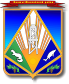 МУНИЦИПАЛЬНОЕ ОБРАЗОВАНИЕХАНТЫ-МАНСИЙСКИЙ РАЙОНХанты-Мансийский автономный округ – ЮграАДМИНИСТРАЦИЯ ХАНТЫ-МАНСИЙСКОГО РАЙОНАП О С Т А Н О В Л Е Н И Еот 07.09.2018                                                                                            № 40-пг г. Ханты-МансийскО внесении изменений в постановление главы Ханты-Мансийского района от 20.04.2017 № 14-пг «О Совете представителей коренных малочисленных народов Севера при главе Ханты-Мансийского района»	В соответствии с решением Совета представителей коренных малочисленных народов Севера при главе Ханты-Мансийского района (протокол 22.08.2018 № 2): Внести в постановление главы Ханты-Мансийского района от 20.04.2017 № 14-пг «О Совете представителей коренных малочисленных народов Севера при главе Ханты-Мансийского района» изменения, изложив приложение 2 к постановлению в следующей редакции. «Приложение 2 к постановлению главы Ханты-Мансийского района от 20.04.2017 № 14-пгСостав Совета представителей коренных малочисленных народов Севера при главе Ханты-Мансийского районаГлава Ханты-Мансийского района, председатель СоветаЗаместитель главы Ханты-Мансийского района, курирующий деятельность комитета экономической политики администрации Ханты-Мансийского района, заместитель председателя СоветаСпециалист-эксперт отдела сельского хозяйства управления реального сектора экономики комитета экономической политики администрации Ханты-Мансийского района, секретарь СоветаЧлены СоветаПредседатель комитета экономической политики администрации Ханты-Мансийского районаПредставитель общественной организации «Спасение Югры» (по согласованию)Представитель общественной организации «Союз оленеводов Ханты-Мансийского района» (по согласованию)Председатель национальной общины коренных малочисленных народов Севера «Ихтем», сельское поселение Луговской (по согласованию)Председатель общины коренных малочисленный народов «Востыхой», д. Ягурьях (по согласованию)Председатель общества с ограниченной ответственностью крестьянское фермерское хозяйство «Община коренных малочисленных народов Севера «Полюс», сельское поселение Горноправдинск (по согласованию) Председатель общины коренных малочисленных народов Севера «Нарымский стан», г. Ханты-Мансийск (по согласованию)Председатель общины коренных малочисленных народов Севера «Обь» (по согласованию)Субъект права территории традиционного природопользования ХМ-48, г. Ханты-Мансийск (по согласованию)Субъект права территории традиционного природопользования ХМ-11, сельское поселение Кышик (по согласованию)Субъект права территории традиционного природопользования ХМ-36, деревня Ягурьях (по согласованию)Субъект права территории традиционного природопользования ХМ-46 п. Пырьях (по согласованию)»Опубликовать настоящее постановление в газете «Наш район» и разместить на официальном сайте администрации Ханты-Мансийского района.Контроль за выполнением распоряжения оставляю за собой».Глава Ханты-Мансийского района                                               К.Р. Минулин